Name: ______________________ Group: ________________________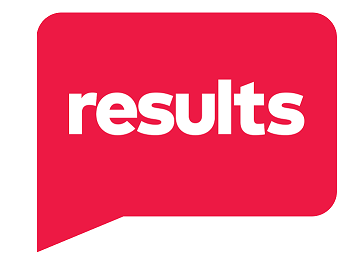 Instructions: To become effective champions for the end of poverty, we must develop our advocacy skills and become increasingly courageous. Think about who you want to be in the next 6-9 months and map out how to get there. What is my motivation for joining RESULTS? What has been the most rewarding part of advocacy? What am I proud of? What about our group?What skills, talents, and passions would I like to contribute to the group?What skills or actions would I like to accomplish in the next 6-9 months with RESULTS? Circle what ongoing role(s) would I like to have in the group. Learn more about Group Roles here: https://results.org/volunteers/outreach-planningGroup Leader or Co-LeaderPoint Person for Sen. ______________Point Person for Rep. ______________Media Point PersonAction Network ManagerNew Advocate MentorPartnership and Outreach CoordinatorSocial Media ManagerIssue Expert: _____________________Fundraising CoordinatorOther: ____________________________What support do I need to achieve these goals?